Top 10 Conference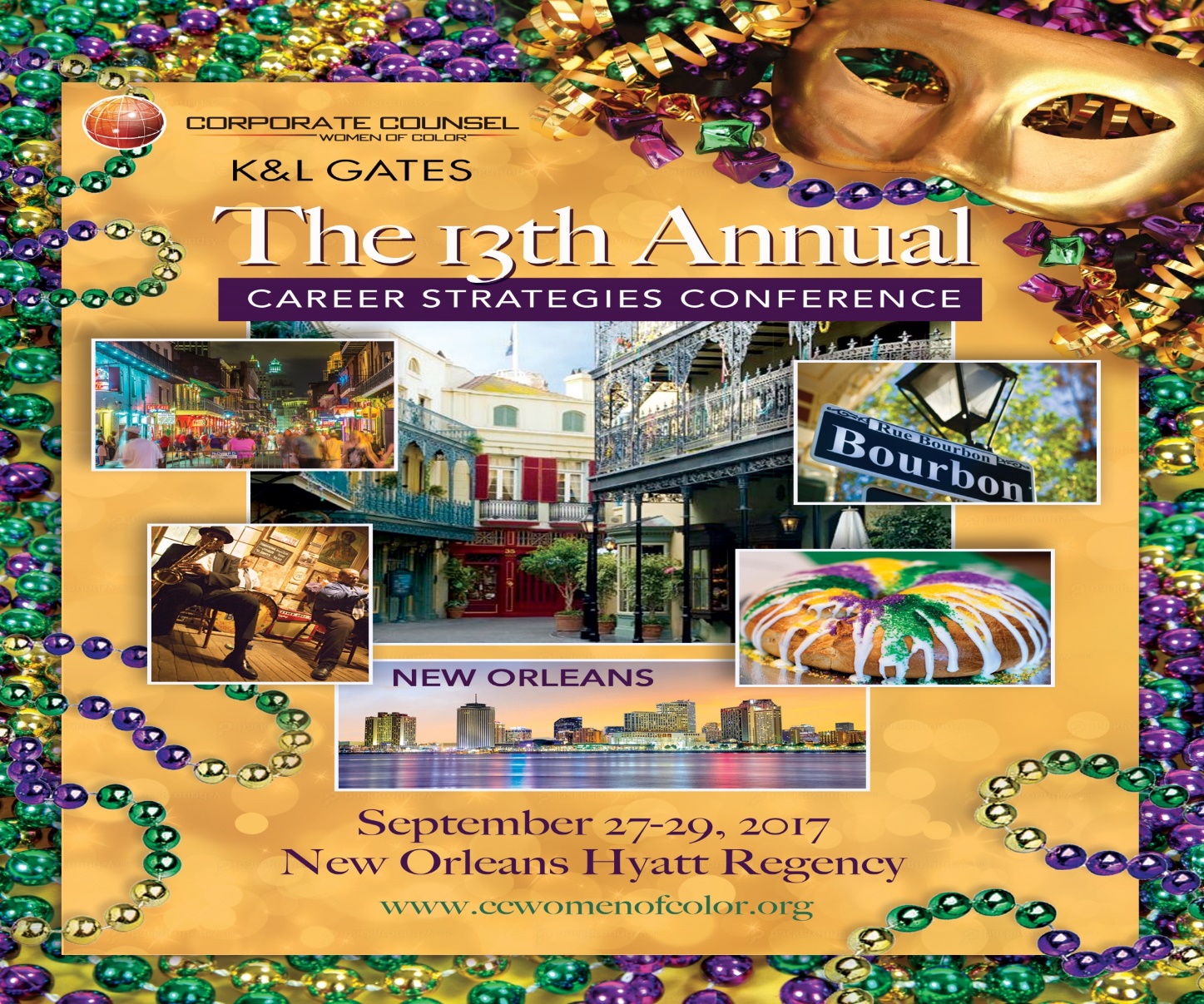 FAQsWhere can I find the conference agenda? The conference agenda can be found on the home page of the website at: www.ccwomenofcolor.org.My spouse, mother and father will be in New Orleans. Can I bring them to the pre and post conference events?  No. Due to the high-demand of the conference and very limited space, we cannot accommodate guests and friends.I was unable to book a hotel room at the host hotel – The Hyatt Regency New Orleans. Where can I stay? The Hyatt House is near the host hotel. A list of other neighboring hotels can be found at www.ccwomenofcolor.org.What is the attire for the conference? Business casual. If you are participating in the golf outing or tours, bring comfortable clothing.My Company/Firm is a sponsor of the event. Does that qualify me as a CCWC Premier Member? No. To become a Premier Member and to enjoy the benefits of membership, you must pay $100.00. You can become a premier member by signing up at: https://go.ccwomenofcolor.org/membership.phpCan I modify my registration for panels, and pre and post conference activities onsite? No. You must register for your panels and pre and post conference events in advance.What happens If I lose my name Badge? If you lose your badge, you will have to pay a $50.00 replacement fee.I need to modify my conference registration. How do I do it?  We have a short user-friendly YouTube video  you can watch on how to modify your conference registration. Go to: https://www.youtube.com/watch?v=I5gG1my1txs&feature=youtu.beCan I transfer my registration to another person?  No. Registrations are non-transferable.What is the cancellation policy? 50% refunds are available through August 25, 2017. Between August 26-Septmber 10, 2017, there will be no refunds (only a transfer credit for the 2018 New York City Conference). After September 10, 2017 no refunds or credits are available. You must cancel through the Cvent platform.